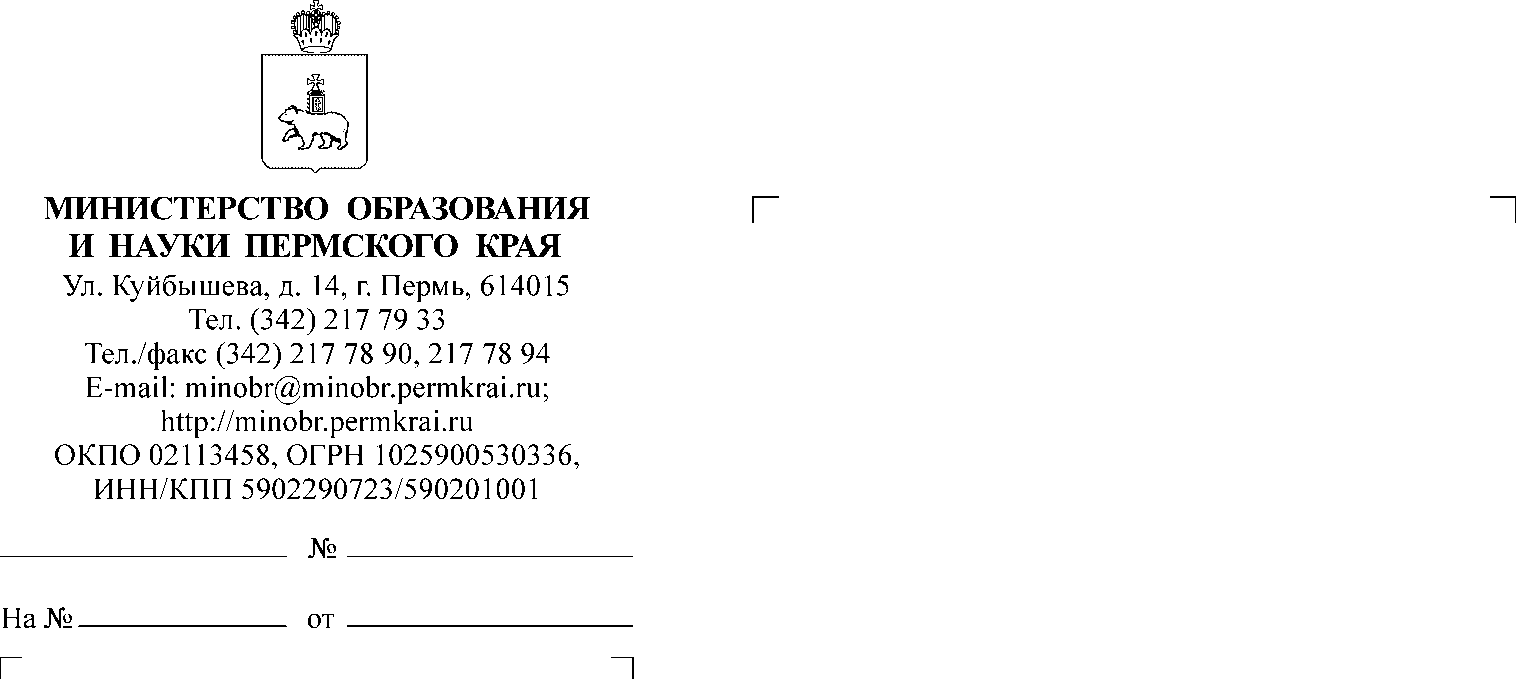 Уважаемые коллеги!Доводим до вашего сведения информацию об порядке проведения конкурса на присуждение премий лучшим учителям образовательных организаций, реализующих образовательные программы начального общего, основного общего и среднего общего образования, в 2023 году (далее – Конкурс).В 2023 году проведение Конкурса регламентировано следующими нормативными правовыми актами:Указ Президента Российской Федерации от 28 ноября 2018 г. № 679 
«О премиях лучшим учителям за достижения в педагогической деятельности»;постановление Правительства Российской Федерации от 29 декабря 2018 г. № 1739 «О мерах по реализации Указа Президента Российской Федерации 
от 28 ноября 2028 г. № 679 «О премиях лучшим учителям за достижения 
в педагогической деятельности» и признании утратившими силу постановление Правительства Российской Федерации от 20 мая 2017 г. № 606» (далее – постановление Правительства Российской Федерации № 1739);приказ Министерства просвещения Российской Федерации от 04 апреля 2023 г. № 231 «Об утверждении количества премий лучшим учителям 
за достижения в педагогической деятельности, предоставляемых в 2023 году учителям образовательных организаций, реализующим образовательные программы начального общего, основного общего и среднего общего образования, для каждого субъекта Российской Федерации»;постановление Правительства Пермского края от 29 июля 2010 г. № 442-п «О выплате премии лучшим учителям образовательных организаций, реализующих образовательные программы начального общего, основного общего и среднего общего образования, за счет средств бюджета Пермского края»;приказ Министерства образования и науки Пермского края от 29 апреля 2021 г. № 26-01-06-481 «О проведении конкурса на присуждение премий лучшим учителям за достижения в педагогической деятельности в Пермском крае»,
 а также настоящим письмом.Обращаем внимание, что в соответствии с пунктом 4 постановления Правительства Российской Федерации № 1739 на участие в Конкурсе имеют право учителя с установленным объемом учебной нагрузки не менее 18 часов 
в неделю за ставку заработной платы и со стажем педагогической деятельности не менее 3 лет, основным местом работы которых является образовательная организация, реализующая образовательные программы начального общего, основного общего и среднего общего образования. Лица, осуществляющие
 в образовательных организациях административные или организационные функции, права на участие не имеют.Для подготовки к участию в Конкурсе среди лучших учителей, претендующих на получение денежной премии в 2023 году, направляем следующие материалы:1. Перечень документов, направляемых претендентом для экспертизы (приложение 1). 2. Памятка для ответственных за подготовку и предоставление документов на краевой этап Конкурса (приложение 2).3. График приёма документов на Конкурс (приложение 3). 4. Квоту по количеству мест по муниципалитетам (приложение 4).5. Методические рекомендации по подготовке и оформлению конкурсных материалов для учителей (приложение 5).Прием документов будет осуществляться в дистанционном режиме 
с 15 мая по 16 мая 2023 года (включительно) с 9:00 до 17:00 на электронную почту conkurs2023@mail.ru.Обращаем ваше внимание на то, что учитель, получивший премию 
(в размере 200 000,00 руб.), имеет право повторно участвовать в конкурсе
 не ранее чем через пять лет (в соответствии с пунктом 14 постановления Правительства РФ №1739). Таким образом, в Конкурсе в 2023 году имеют право принимать участие учителя, ставшие победителями аналогичного Конкурса 
не позднее  2017 года.Прошу довести данную информацию до специалистов муниципальных органов управления образованием, методистов муниципальных методических служб, ответственных за данное направление работы, руководителей и учителей общеобразовательных организаций.Контактное лицо для оказания консультативной помощи - Завадская Елена Николаевна, региональный оператор Конкурса, главный специалист ЦОКО ГАУ ДПО «Институт развития образования», эл. почта: lzpn3776@yandex.ru.Дополнительно сообщаем, что 03 мая 2023 г. в 11:00 час. состоится онлайн-консультация «О подготовке материалов для участия в Конкурсе «Лучшие учителя» в соответствии с требованиями их технической и содержательной экспертизы». Ссылка для регистрации: http://b25295.vr.mirapolis.ru/mira/s/5ZHHCN.Приложение 1: на 13 л. в 1 экз.Приложение 2: на 2 л. в 1 экз.Приложение 3: на 1 л. в 1 экз.Приложение 4: на 1 л. в 1 экз.Приложение 5: на 30 л. в 1 экз.И.о. министра 			                                                          А.М. ПарфеноваПриложение 1к письму Министерства образования и науки Пермского края                                                                                                                                                                                                  от                   №Перечень документов,  представляемых в краевую конкурсную комиссиюПеречисленные ниже документы должны быть направлены 
в конкурсную комиссию в электронном виде одним файлом (архив, обязательно с указанием ФИО учителя, кратким наименованием образовательной организации и территории).  Внутри архива документы должны быть сгруппированы в три папки и подписаны:папка 1. Для технической экспертизы;папка 2. Для содержательной экспертизы;папка 3. Приложения.Требуемые копии (сканы) документов заверяются подписью руководителя образовательной организации и печатью, направляются в формате *pdf. Папка 1. «Для технической экспертизы»1.1 Визитка конкурсанта (далее – Претендента), содержащая информацию в соответствии с формой 1 (Приложение 1, форма 1) и фотографию – 2 экземпляра: 1-й экз. (в формате pdf.), заверенный подписью руководителя образовательной организации и печатью;  2-й экз. – в формате Word (для технической обработки документа). 1.2. Копия решения (выписки из решения) коллегиального органа управления образовательной организацией - управляющего совета, наблюдательного совета, педагогического совета и др. в соответствии с Уставом образовательной организации (далее - Заявитель) - о выдвижении учителя образовательной организации на участие в конкурсе (Приложение 1, форма 2).1.3. Копия документа (документов) об образовании Претендента, заверенная подписью руководителя образовательной организации и печатью.1.4. Копия трудовой книжки, (обязательно – предоставляется копия всех страниц трудовой книжки; на стр. с указанием последнего места работы делается пометка о том, что «работает по настоящее время в должности «учитель», дата, подпись руководителя образовательной организации и печать). Если трудовая книжка ведется в электронном виде, то, в соответствии со статьей 66.1 Трудового кодекса РФ, работник вправе получить сведения о своей трудовой деятельности (форма СЗВ-ТД) у работодателя на бумажном носителе, заверенные надлежащим образом, или в форме электронного документа, подписанного усиленной квалифицированной электронной подписью (при её наличии у работодателя). В данной форме должны быть отражены все сведения о трудовой деятельности педагога.1.5. Справка с места работы с указанием учебной нагрузки учителя, общего педагогического стажа работы, заверенная подписью руководителя образовательной организации и печатью (приложение 1, форма 5).К справке прилагается скан-копия заверенных руководителем образовательной организации двух страниц актуальной версии действующего Устава образовательной организации: 1-я стр. - титульный лист; 2-я стр. – общие сведения, которые содержат полное наименование образовательной организации.1.6. Информация о публичной презентации общественности и профессиональному сообществу результатов педагогической деятельности Претендента. Информация должна быть заверена подписью руководителя образовательной организации и печатью  (Приложение 1, форма 3).  1.7. Письменное согласие Претендента на участие в Конкурсе (Приложение 1, форма 4).1.8. Согласие на обработку персональных данных с приложением документов: копии паспорта, заверенной подписью руководителя образовательной организации и печатью (две страницы – 1-я стр. с ФИО, 2-я стр. с отметкой о регистрации) (Приложение 1, форма 8).Папка 2. «Для содержательной экспертизы»Включает в себя информацию о профессиональных достижениях учителя (в соответствии с критериями конкурсного отбора) и оформленная в виде двух взаимодополняющих текстов:2.1. Аналитическая справка о деятельности учителя (приложение 1, форма 6).Титульная страница с подписью руководителя и печатью образовательной организации направляется в формате *pdf., другие страницы - в формате word. 2.2. Показатели профессиональных достижений - таблица с краткой подтверждающей информацией (отдельные цифровые показатели, статистика, динамика результативности и пр.), заполненная в соответствии с критериями, заверенная подписью руководителя и печатью образовательной организации, согласованная 
с начальником управления образования (приложение 1, форма 7). Титульная страница направляется в формате *pdf., другие страницы - 
в формате word. 2.3. Опись копий прилагаемых документов (дипломы, сертификаты, грамоты, благодарственные письма и пр.), подтверждающих высокие профессиональные достижения учителя, заверенная на последней странице подписью руководителя образовательной организации и печатью. Последняя страница с подписью руководителя и печатью образовательной организации направляется в формате *pdf., другие страницы - в формате word. Рекомендуется документы в Описи структурировать и сгруппировать в соответствии с критериями конкурсного отбора, внутри каждой группы пронумеровать, расположить в последовательности от федерального уровня к региональному, муниципальному и институциональному.Общие требования к оформлению конкурсных материаловМатериалы, предоставляемые в формате Word, должны соответствовать требованиям: шрифт Times New Roman, 12 кегль, межстрочный интервал – одинарный, все поля 2 см. Общий объем материалов, указанных в п.2.1, 2.2(аналитическая справка и таблица показателей профессиональных достижений) не должен превышать 35 страниц. Все страницы материалов должны быть пронумерованы.  Папка 3. «Приложения»Включает копии прилагаемых документов (дипломы, сертификаты, грамоты, благодарственные письма и пр.), подтверждающие высокие профессиональные достижения учителя.Всe прилагаемые документы и материалы должны соответствовать «Описи», размещены в отдельных шести подпапках в соответствии 
с критериями и подписаны - «Критерий 1», «Критерий 2» и т.д. Название документов, вложенных в каждую из подпапок, не указывается. Каждому документу присваивается номер, соответствующий Описи.Приложение 1Форма 1Визитка участника конкурса на получение денежной премии лучшим учителямПодпись руководителя образовательной организацииПечать образовательной организацииПриложение 1                                    Форма 2ПРЕДСТАВЛЕНИЕ ЗАЯВИТЕЛЯна участие в конкурсе на присуждение премий лучшим учителям за достижения в педагогической деятельности в Пермском крае Сведения о Претенденте: Ф.И.О.:_________________________________________________________________ Адрес места постоянного проживания Претендента (с указанием индекса): _________ _______________________________________________________________________ Место работы (полное наименование образовательной организации в соответствии с Уставом):_______________________________________________________________ _______________________________________________________________________ _______________________________________________________________________ ________________________________________________________________________ Контактный телефон:________________________________________________________ E-mail: _________________________ http:_____________________________________ Ф.И.О. научного руководителя (при наличии):__________________________________ _________________________________________________________________________ Сведения о Заявителе: Наименование органа Заявителя (включая организационно-правовую форму) с обязательной ссылкой на параграф Устава:_________________________________ _________________________________________________________________________ _________________________________________________________________________ Ф.И.О. руководителя, должность: _____________________________________________ __________________________________________________________________________ Фактический адрес Заявителя (местонахождение): _______________________________ __________________________________________________________________________ Контактный телефон: ________________________ Факс: _________________________ E-mail: ______________________________ http: _________________________________ № протокола и дата заседания органа Заявителя по выдвижению Претендента на участие в конкурсе _________________________________________________________ Прилагается копия решения (выписки из решения) Заявителя Подпись и печать руководителя Заявителя:_______________ / ____________________/ М.П. Дата подачи заявки: «___» ___________2023 г. (заполняется оператором конкурса)Приложение 1Форма 3  ИНФОРМАЦИЯ о публичной презентации общественности и профессиональному сообществу результатов педагогической деятельности 	Дана ______________________________________________________________________________________________________________________________(Ф.И.О. Претендента, должность, место работы)в том, что Претендент  ____________________________________________________________________________________________________________________  выступил с презентацией______________________________________________________________________________________________________________________________________________________________________________________(время, место, название мероприятия)результатов своей педагогической деятельности__________________________ ___________________________________________________________________________________________________________________________________________(тема выступления)Ссылка на материалы публичной презентации на сайте образовательной организации:_________________________________________________________Руководитель образовательной организации:  ________________  /____________________ /(подпись)М.П.КРАТКОЕ СОДЕРЖАНИЕ ПУБЛИЧНОЙ ПРЕЗЕНТАЦИИ*Текст объемом не более двух страниц-----------------------------------------------------*Примечание:требуемая информация может быть структурирована в форме таблицы (см. методические рекомендации по подготовке конкурсных материалов - стр.2, п.1.2).Приложение 1Форма 4СОГЛАСИЕ претендента на участие в конкурсе на присуждение премий лучшим учителям Пермского края за достижения в педагогической деятельности	Настоящим подтверждаю, что я,____________________________________________________________________________________________________(ФИО Претендента)даю согласие на участие в 2023 году в конкурсе на присуждение премий лучшим учителям образовательных организаций Пермского края, реализующих образовательные программы начального общего, основного общего и среднего общего образования. Подтверждаю, что в период с 2018 по 2022 годы не являлся/не являлась (нужное подчеркнуть) победителем конкурса на получение денежного поощрения (премии) лучшим учителям на федеральном уровне._________________ / ___________________________ /           (подпись)                              (Фамилия И.О. Претендента)«_____» _______________ 2023 г.Приложение 1Форма 5На бланке образовательной организации _______________№ __________СПРАВКАДана _____________________________________________________________________________________________________________________________________(ФИО Претендента)в том, что он (она) действительно работает в  __________________________________________________________________________________________________(точное наименование образовательной организации в соответствии с уставом)в должности учителя ____________________________________________________________________, (с указанием предмета)имеет учебную нагрузку __________________________ учебных часов в неделю.Общий педагогический стаж учителя составляет _______ лет, включая стаж на указанном месте работы _______ лет.Справка дана для предъявления в краевую конкурсную комиссию по организации и проведению конкурса на присуждение премий лучшим учителям Пермского края за достижения в педагогической деятельности в 2023 году.Наименование должности работодателя  _______________________/ ________________/                      (личная подпись)                                        (ФИО)Печать ООПриложение 1											               Форма 6КОНКУРС НА ПРИСУЖДЕНИЕ ПРЕМИЙ ЛУЧШИМ УЧИТЕЛЯМ ОБРАЗОВАТЕЛЬНЫХ ОРГАНИЗАЦИЙ, реализующих образовательные программы начального общего, основного общего и среднего общего образования ________________________________________________________________________Аналитическая справка о деятельности учителя*(ФИО претендента, наименование образовательной организации)*Примечание:Аналитическая справка (далее - АС) о деятельности учителя является одним из основных и значимых документов, представляемом Претендентом для содержательной экспертизы. В ней представляется обоснование (кредо, концептуальные подходы) педагогической деятельности претендента как учителя (в урочной и внеурочной деятельности), как классного руководителя, успешно взаимодействующего с учащимися и родителями. По существу, АС является теоретическим, организационным и методическим обоснованием тех фактов, которые представлены в Таблице с показателями критериев конкурсного отбора. Обращаем внимание, что АС не дублирует текст Таблицы, а дополняет его, анализирует, убедительно обосновывает результаты профессиональной деятельности, показывая при этом высокую аналитическую и рефлексивную культуру автора. При написании АС рекомендуется сосредоточить внимание на причинно - следственных связях между деятельностью педагога и результатами  этой деятельности, выраженными 
в достижениях его учеников. Каких-либо обязательных требований к структуре АС нормативно не установлено. Автор вправе самостоятельно определить логическую последовательность изложения. Однако, учитывая опыт содержательной экспертизы прошлых лет и мнения экспертов, рекомендуется структурировать текст АС в соответствии с критериями конкурса. Приложение 1Форма 7СОГЛАСОВАНО: 										УТВЕРЖДАЮ:Начальник управления образования							Директор образовательной организации:_________________(муниципальное образование)					_________________________________________________________( Ф.И.О.)								______________________( Ф.И.О.)М.П.													М.П.ПОКАЗАТЕЛИпрофессиональных достижений *
______________ФИО____________________, учителя _______предмет______________   _____ООО (полное наименование)______________* информация заполняется в соответствии с методическими рекомендациями для учителей по подготовке и оформлению конкурсных материалов (Приложение 5).Приложение 1Форма 8Согласие субъекта персональных данных (Претендента) на обработку персональных данныхЯ, _________________________________________________________________________(Ф.И.О. полностью)зарегистрированный(ая) по адресу: _________________________________________________________________________________________________________________________________(адрес регистрации согласно паспорту)паспорт серии ________№_____________ выдан__________________________________________________________________________________________________________________________________________________________,(орган, выдавший паспорт и дата выдачи)являясь работником ________________________________________________________________,                                                   (наименование образовательной организации)_______________________________________________________________________________, выражаю свое согласие на обработку следующих персональных данных: фамилия, имя, отчество, число, месяц, год рождения, пол; адрес и дата регистрации по месту жительства; адрес фактического проживания; номер контактного телефона или сведения о других способах связи; реквизиты документа, удостоверяющего личность (паспорт); реквизиты страхового свидетельства обязательного пенсионного страхования; идентификационный номер налогоплательщика, иная информация, связанная с участием в конкурсе на присуждение премий лучшим учителям за достижения в педагогической деятельности (далее – Конкурс).В соответствии с требованиями статьи 9 Федерального закона от 27 июля 2006 г.
 № 152-ФЗ «О персональных данных» подтверждаю свое согласие на обработку моих персональных данных и иных сведений (материалов) для участия в конкурсе в 2023 году - краевой конкурсной комиссии, Министерству образования и науки Пермского края, краевому оператору конкурса (ГАУ ДПО «Институт развития образования Пермского края) 
с использованием средств автоматизации и без использования таких средств.Даю согласие на осуществление всех действий (операций) с моими персональными данными, включая сбор, систематизацию, накопление, хранение, обновление, изменение, использование, обезличивание, блокирование, уничтожение, обработку персональных данных посредством внесения их в электронную базу данных, включения в списки (реестры) 
и отчетные формы, предусмотренные документами, регламентирующими предоставление отчетных данных (документов), и передачу их уполномоченным органам.Настоящее согласие вступает в силу с момента его подписания и действует до 31 декабря 2023 г. «____» ___________ 2023 г.   ________________________________________________________                                                        (подпись и фамилия, имя, отчество прописью полностью)Приложение 2 к письму                                          Министерства образования и науки Пермского края                                                                                                                                                                                                от                   №          Памятка для ответственных за подготовку и предоставление документов на краевой этап конкурса среди лучших учителей в 2023 годуУважаемые коллеги!          На протяжении многих лет в Конкурсе участвовали лучшие учителя, работающие в образовательных организациях Вашей территории. Сформировалась новая культура осмысления педагогической деятельности с точки зрения социальной и профессиональной активности и лидерства учительства в районе или городе.     Представленные и оформленные в соответствии с требованиями Конкурса материалы оцениваются экспертной комиссией, в которую входят преподаватели вузов, учителя – практики, представители общественных организаций. Для оценки результативности педагогической деятельности участника Конкурса и определения его места в общем рейтинге в распоряжение экспертовпредоставляются: Аналитическая справка, Таблица с показателями профессиональных достижений (далее - Таблица), Опись копий прилагаемых документов. Обращаем внимание, что не только содержание, но и качество их оформления влияет на оценку экспертов. Отметим типичные отклонения в оформлении документов, снижающие уровень оценки:1) разнобой в представлении данных по учебным достижениям - там, гдеуказаны баллы, должны быть баллы; где указаны проценты, должны быть проценты, причем, от того числа, которое запрашивается;2) воспроизведение в Таблице перечня документов, которые должны быть представлены в Описи (грамот, благодарственных писем, сертификатов и пр.); 3) представление в Таблице по фамильного перечня участников вместо требуемой доли от общего числа учеников педагога;4) размещение в Таблице развернутых рассуждений, описаний, дублированных из Аналитической справки (вместо указания ссылки на номер страницы в ней);5) эклектичный, противоречивый перечень образовательных технологий, иных механизмов и способов, используемых в учебной практике и описанных в Аналитической справке (вместо обоснования сочетаемости, аргументациицелесообразности и эффективности их применения); 6) небрежное представление ссылок на электронные ресурсы (экспертом не рассматриваются и не оцениваются материалы по нерабочим ссылкам);7) представление информации о публикациях, отражающих сущность педагогического опыта за весь период педагогической деятельности (вместо данных о публикациях только за три последних учебных года).Точность и соответствие критериям, грамотное размещение важной информации без дублирования её в Аналитической справке, Таблице с показателями критериев и Описи позволит эксперту более высоко оценить работу учителя и поможет Вашему Претенденту победить в Конкурсе.Приложение 3 к письму                                          Министерства образования и науки Пермского края                                                                                                                                                                                                  от                   №ГРАФИКприёма документов на конкурс по присуждению премий лучшим учителям за достижения в педагогической деятельности в 2023 годуПриложение 4 к письму                                          Министерства образования и науки Пермского края                                                                                                                                                                                                  от                   №КВОТА*
по муниципальным образованиям Пермского края 
для участия в конкурсе на присуждение премий лучшим учителям 
за достижения в педагогической деятельности в 2023 году (далее – Конкурс) *В том случае, если количество учителей, желающих принять участие в Конкурсе, превышает квоту по районам, муниципальный орган управления образования организует муниципальный этап краевого конкурса  Фотография претендента № п.п.Перечень необходимой информации:Основное содержание:Ф.И.О. Претендентамуниципальное образование (город, район) полное наименование образовательной организации (в соответствии с Уставом)основная должность (в соответствии с записью в трудовой книжке)преподаваемый предмет полдата рождениявозраст (полное количество лет)образование квалификационная категорияпедагогический стаж (полное количество лет)объем учебной нагрузки в текущем 2022-2023 учебном году (в соответствии с тарификацией)наличие классного руководства (да, нет)участие в конкурсе на получение денежной премии/денежного поощрения лучшими учителями в предыдущие годы (да, нет)результативность участия в конкурсе на получение денежной премии/денежного поощрения лучшими учителями в предыдущие годы, с указанием года участия и результата участия:- нет результата – н/р, - получена федеральная премия – ФП; - получена региональная премия – РППример заполнения: 2015 г. – н/р; 2017 г. – РП и т.д.участие в других профессиональных конкурсах (да, нет) за последние три учебных годарезультативность участия в профессиональных конкурсах за последние три учебных года, с указанием: года участия и результата участия (призёр, лауреат, либо нет результата – н/р).домашний адрес (с указанием индекса)адрес регистрации (с указанием индекса)контактные телефоны (рабочий, мобильный)адрес электронной почтыкраткая аннотация профессиональных достижений педагога (не более 5 предложений): (для включения в сценарий награждения победителей)Аналитические материалы___________________________________________________________________________________________________, (Ф.И.О. претендента, должность, образовательная организация)представленные на _____ страницах, заверяю.Руководитель образовательной организации:______________ /______________/          (подпись)                    (ФИО)М.П.№п/пКритерий конкурса:Показатели критерия:№ показателяПоказатели Претендента:1Наличие собственной методической разработки по преподаваемому предмету, имеющей положительное заключение по итогам апробации в профессиональном сообществе 
(за последние три  учебных года - 2019/20 уч.г., 2020/21 уч.г., 2021/22 уч.г.)Краткое описание собственной методической разработки по преподаваемому предмету1.11Наличие собственной методической разработки по преподаваемому предмету, имеющей положительное заключение по итогам апробации в профессиональном сообществе 
(за последние три  учебных года - 2019/20 уч.г., 2020/21 уч.г., 2021/22 уч.г.)Распространение методической разработки в профессиональном сообществе1.21Наличие собственной методической разработки по преподаваемому предмету, имеющей положительное заключение по итогам апробации в профессиональном сообществе 
(за последние три  учебных года - 2019/20 уч.г., 2020/21 уч.г., 2021/22 уч.г.)Наличие положительного заключения по итогам апробации в профессиональном сообществе  собственной методической разработки по преподаваемому предмету 1.3Максимальное количество баллов по критерию - 10 балловМаксимальное количество баллов по критерию - 10 балловМаксимальное количество баллов по критерию - 10 балловМаксимальное количество баллов по критерию - 10 баллов2Высокие (с позитивной динамикой за последние 3 года) результаты учебных достижений обучающихся, которые обучаются у учителя:(за последние три  учебных года -2019/20 уч.г., 2020/21 уч.г., 2021/22 уч.г.)Результаты учебных достижений обучающихся по годовым отметкам 2.12Высокие (с позитивной динамикой за последние 3 года) результаты учебных достижений обучающихся, которые обучаются у учителя:(за последние три  учебных года -2019/20 уч.г., 2020/21 уч.г., 2021/22 уч.г.)Результаты учебных достижений обучающихся начальной школы по итогам внешних мониторинговых обследований2.22Высокие (с позитивной динамикой за последние 3 года) результаты учебных достижений обучающихся, которые обучаются у учителя:(за последние три  учебных года -2019/20 уч.г., 2020/21 уч.г., 2021/22 уч.г.)Результаты учебных достижений обучающихся основной школы по итогам внешних мониторинговых обследований2.32Высокие (с позитивной динамикой за последние 3 года) результаты учебных достижений обучающихся, которые обучаются у учителя:(за последние три  учебных года -2019/20 уч.г., 2020/21 уч.г., 2021/22 уч.г.)Результаты учебных достижений обучающихся старшей школы по итогам внешних мониторинговых обследований2.42Высокие (с позитивной динамикой за последние 3 года) результаты учебных достижений обучающихся, которые обучаются у учителя:(за последние три  учебных года -2019/20 уч.г., 2020/21 уч.г., 2021/22 уч.г.)Общественное признание высоких достижений учителя2.5Максимальное количество баллов по критерию - 10 балловМаксимальное количество баллов по критерию - 10 балловМаксимальное количество баллов по критерию - 10 балловМаксимальное количество баллов по критерию - 10 баллов3Высокие результаты внеурочной деятельности обучающихся по учебному предмету, который преподает учитель (за последние три учебных года:2019/20 уч.г., 2020/21 уч.г., 2021/22 уч.г.)Результативность участия обучающихся в предметных олимпиадах3.13Высокие результаты внеурочной деятельности обучающихся по учебному предмету, который преподает учитель (за последние три учебных года:2019/20 уч.г., 2020/21 уч.г., 2021/22 уч.г.)Участие обучающихся в мероприятиях интеллектуальной, научно-исследовательской, творческой или спортивной направленности (предметных конкурсах, соревнованиях, конференциях) 3.23Высокие результаты внеурочной деятельности обучающихся по учебному предмету, который преподает учитель (за последние три учебных года:2019/20 уч.г., 2020/21 уч.г., 2021/22 уч.г.)Участие обучающихся в кружках, факультативах, секции научного общества учащихся по предмету, организуемых учителем3.33Высокие результаты внеурочной деятельности обучающихся по учебному предмету, который преподает учитель (за последние три учебных года:2019/20 уч.г., 2020/21 уч.г., 2021/22 уч.г.)Наличие разработанных учителем авторских программ внеурочной деятельности3.4Максимальное количество баллов по критерию - 10 балловМаксимальное количество баллов по критерию - 10 балловМаксимальное количество баллов по критерию - 10 балловМаксимальное количество баллов по критерию - 10 баллов4Создание учителем условий для адресной работы с различными категориями обучающихся (одаренные дети, дети из социально неблагополучных семей, дети, попавшие в трудные жизненные ситуации,  дети из семей мигрантов, дети-сироты и дети, оставшиеся без попечения родителей, дети-инвалиды и дети с ограниченными возможностями здоровья,  дети с девиантным (общественно опасным) поведением)(за последние три учебных года:2019/20 уч.г., 2020/21 уч.г., 2021/22 уч.г.)Информация о различных категорий обучающихся у учителя за последние три учебных года4.14Создание учителем условий для адресной работы с различными категориями обучающихся (одаренные дети, дети из социально неблагополучных семей, дети, попавшие в трудные жизненные ситуации,  дети из семей мигрантов, дети-сироты и дети, оставшиеся без попечения родителей, дети-инвалиды и дети с ограниченными возможностями здоровья,  дети с девиантным (общественно опасным) поведением)(за последние три учебных года:2019/20 уч.г., 2020/21 уч.г., 2021/22 уч.г.)Описание опыта адресной работы учителя с различными категориями обучающихся4.24Создание учителем условий для адресной работы с различными категориями обучающихся (одаренные дети, дети из социально неблагополучных семей, дети, попавшие в трудные жизненные ситуации,  дети из семей мигрантов, дети-сироты и дети, оставшиеся без попечения родителей, дети-инвалиды и дети с ограниченными возможностями здоровья,  дети с девиантным (общественно опасным) поведением)(за последние три учебных года:2019/20 уч.г., 2020/21 уч.г., 2021/22 уч.г.)Освоение учителем (в рамках методических и курсовых мероприятий) технологий адресной помощи различным категориям обучающихся4.34Создание учителем условий для адресной работы с различными категориями обучающихся (одаренные дети, дети из социально неблагополучных семей, дети, попавшие в трудные жизненные ситуации,  дети из семей мигрантов, дети-сироты и дети, оставшиеся без попечения родителей, дети-инвалиды и дети с ограниченными возможностями здоровья,  дети с девиантным (общественно опасным) поведением)(за последние три учебных года:2019/20 уч.г., 2020/21 уч.г., 2021/22 уч.г.)Презентация и обобщение учителем в профессиональном сообществе индивидуального опыта адресной работы с различными категориями обучающихся4.44Создание учителем условий для адресной работы с различными категориями обучающихся (одаренные дети, дети из социально неблагополучных семей, дети, попавшие в трудные жизненные ситуации,  дети из семей мигрантов, дети-сироты и дети, оставшиеся без попечения родителей, дети-инвалиды и дети с ограниченными возможностями здоровья,  дети с девиантным (общественно опасным) поведением)(за последние три учебных года:2019/20 уч.г., 2020/21 уч.г., 2021/22 уч.г.)Описание учителем индивидуальной  системы воспитательной работы с целью приобретения обучающимися позитивного социального опыта, формирования гражданской позиции4.5.Максимальное количество баллов по критерию - 10 балловМаксимальное количество баллов по критерию - 10 балловМаксимальное количество баллов по критерию - 10 балловМаксимальное количество баллов по критерию - 10 баллов5Обеспечение высокого качества организации образовательного процесса на основе эффективного использования различных образовательных технологий, в том числе дистанционных образовательных технологий  или электронного обучения(за последние три учебных года:2019/20 уч.г., 2020/21 уч.г., 2021/22 уч.г.)Использование учителем в практической деятельности современных образовательных технологий 5.15Обеспечение высокого качества организации образовательного процесса на основе эффективного использования различных образовательных технологий, в том числе дистанционных образовательных технологий  или электронного обучения(за последние три учебных года:2019/20 уч.г., 2020/21 уч.г., 2021/22 уч.г.)Применение учителем в практической деятельности дистанционных образовательных технологий (ДОТ)5.25Обеспечение высокого качества организации образовательного процесса на основе эффективного использования различных образовательных технологий, в том числе дистанционных образовательных технологий  или электронного обучения(за последние три учебных года:2019/20 уч.г., 2020/21 уч.г., 2021/22 уч.г.)Использование учителем в образовательной практике электронных образовательных ресурсов 5.35Обеспечение высокого качества организации образовательного процесса на основе эффективного использования различных образовательных технологий, в том числе дистанционных образовательных технологий  или электронного обучения(за последние три учебных года:2019/20 уч.г., 2020/21 уч.г., 2021/22 уч.г.)Освоение учителем (в рамках методических и курсовых мероприятий)  различных образовательных технологий5.4Максимальное количество баллов по критерию - 10 балловМаксимальное количество баллов по критерию - 10 балловМаксимальное количество баллов по критерию - 10 балловМаксимальное количество баллов по критерию - 10 баллов6Непрерывность профессионального развития учителя(за последние три учебных года:2019/20 уч.г., 2020/21 уч.г., 2021/22 уч.г.)Участие учителя в профессиональных конкурсах6.16Непрерывность профессионального развития учителя(за последние три учебных года:2019/20 уч.г., 2020/21 уч.г., 2021/22 уч.г.)Участие учителя в предметных олимпиадах 6.26Непрерывность профессионального развития учителя(за последние три учебных года:2019/20 уч.г., 2020/21 уч.г., 2021/22 уч.г.)Экспертная деятельность учителя6.36Непрерывность профессионального развития учителя(за последние три учебных года:2019/20 уч.г., 2020/21 уч.г., 2021/22 уч.г.)Распространение учителем собственного профессионального опыта (помимо мероприятий, указанных в показателях 1.2, 4.4). Наличие авторских публикаций, разработанных учебных пособий в соответствии с направлениями педагогической деятельности (помимо указанных в п. 1.2)6.46Непрерывность профессионального развития учителя(за последние три учебных года:2019/20 уч.г., 2020/21 уч.г., 2021/22 уч.г.)Обучение в аспирантуре (или докторантуре) в период проведения конкурса6.5Максимальное количество баллов по критерию - 10 балловМаксимальное количество баллов по критерию - 10 балловМаксимальное количество баллов по критерию - 10 балловМаксимальное количество баллов по критерию - 10 балловМуниципальный район(городской округ)Дата приёмадокументовМуниципальный район (городской округ)Дата приёмадокументовМуниципальный район (городской округ)Дата приёмадокументовПермский ГО16.05.Еловский МО15.05Уинский МО15.05Александровский МО15.05Ильинский ГО 16.05Частинский МО15.05г. Березники16.05Карагайский МО 15.05Чердынский ГО15.05Губахинский МО15.05Кишертский МО15.05Чернушинский ГО15.05Добрянский ГО16.05Куединский МО15.05ЗАТО Звёздный15.05ГО «г. Кизел»15.05Кунгурский МО16.05Гайнский МО15.05Краснокамский ГО 16.05Красновишерский ГО15.05Косинский МО15.05Лысьвенский ГО15.05Нытвенский ГО15.05Кочевский МО15.05Соликамский ГО16.05Октябрьский ГО15.05Кудымкарский МО16.05Чайковский ГО16.05Осинский ГО16.05Юрлинский МО15.05Чусовской ГО16.05Ординский МО 15.05Юсьвинский МО15.05Бардымский МО 15.05Оханский ГО15.05Берёзовский МО15.05Очёрский ГО15.05Б.-Сосновский МО15.05Пермский МО16.05Верещагинский ГО16.05Сивинский МО15.05Горнозаводский ГО15.05Суксунский ГО15.05Муниципальный район(городской округ)КвотаМуниципальный район (городской округ)Квота Муниципальный район (городской округ)Квота Пермский ГО35Еловский МО1Уинский МО1Александровский МО2Ильинский ГО 2Частинский МО1г. Березники8Карагайский МО 2Чердынский ГО2Губахинский МО3Кишертский МО1Чернушинский ГО4Добрянский ГО3Куединский МО2ЗАТО Звёздный1ГО «г. Кизел»2Кунгурский МО7Гайнский МО1Краснокамский ГО 3Красновишерский ГО2Косинский МО1Лысьвенский ГО3Нытвенский ГО2Кочевский МО1Соликамский ГО7Октябрьский ГО3Кудымкарский МО4Чайковский ГО6Осинский ГО2Юрлинский МО1Чусовской ГО3Ординский МО 1Юсьвинский МО2Бардымский МО 2Оханский ГО2Берёзовский МО1Очёрский ГО2Б.-Сосновский МО1Пермский МО6Верещагинский ГО3Сивинский МО1Горнозаводский ГО2Суксунский ГО2